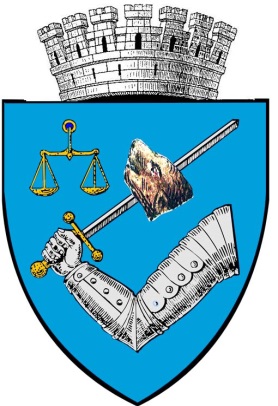 MUNICIPIUL TÂRGU MUREŞROMÂNIA – 540026 Târgu Mureş, Piaţa Victoriei nr. 3Tel: 00-40-265-268.330Fax: 00-40-265-269.571e-mail: secretar@tirgumures.ro www.tirgumures.ro Nr.  17.547  din  13 martie  2020    Data publicării pe site: 17  martie 2020                                                     ANUNȚ În conformitate cu prevederile art. 7 Legii nr. 52/2003, privind transparența decizională în administrația publică, republicată, se aduce la cunoștința publică următorul proiect de act normativ:„Proiect de hotărâre privind  aprobarea  încheierii contractului  de concesiune a parcărilor publice cu plată între Municipiul Târgu Mureș și S.C. Administrator Imobile și Pieţe S.R.L.”	Proiectul de hotărâre, mai sus amintit, cu documentația de bază poate fi consultat:       pe pagina de internet a instituției Municipiului Târgu Mureș  www.tirgumures.ro/Administraţia locală/Consiliul Local/Transparență Decizională (acte normative)         la sediul instituției,  P-ța Victoriei, nr.3 (panoul de afișaj)      proiectul de act normativ se poate obține în copie, pe bază de cerere depusă la Serviciul Relații cu publicul 	Propunerile, sugestiile, opiniile cu valoare de recomandare privind proiectul de act normativ supus consultării publice se pot depune până la data de 27 martie 2020 pe baza formularului de colectare de recomandări:1.      la Registratura instituției din Târgu Mureș, P-ța Victoriei, nr.3;2.      ca mesaj în format electronic la adresa de e-mail infopublic@tirgumures.roFormularul de recomandări poate fi descărcat de pe pagina de internet a instituției, www.tirgumures.ro/Administraţia locală/Consiliu Local/ Transparență Decizională (acte normative)/Formular de recomandări sau poate fi ridicat de la sediul instituției: P-ța Victoriei, nr.3, camera 13 – Serviciul Relații cu publicul. 	Materialele transmise vor purta mențiunea: Propuneri privind dezbaterea publică referitoare la proiectul de act normativ „Proiect de hotărâre privind aprobarea  încheierii contractului  de concesiune a parcărilor publice cu plată între Municipiul Târgu Mureș și S.C. Administrator Imobile și Pieţe S.R.L.”Propunerile trimise vor fi publicate pe pagina de internet a Municipiului Târgu Mureș www.tirgumures.ro /Administrația locală/Consiliu local/ Transparență Decizională (acte normative)/Propuneri ,sugestii, opinii cu valoare de recomandare	Pentru cei interesați există și posibilitatea organizării unei întâlniri în care să se dezbată public proiectele de acte normative, în cazul în care acest lucru este cerut în scris de către o asociație legal constituită sau de către o altă autoritate publică până la data de 27 martie 2020. 	Pentru informații suplimentare vă stăm la dispoziție la telefon 0265.269571. p. Secretarul general al Municipiului  Târgu Mureș,Director executiv D.J.C.A.A.P.L.                                                                 Buculei Dianora-Monica                                                                                                                                                Întocmit      